КСП художественный труд 1 классСквозная  тема:Сквозная  тема:Сквозная  тема:Сквозная  тема: «МОЯ ШКОЛА» «МОЯ ШКОЛА» «МОЯ ШКОЛА» «МОЯ ШКОЛА»Школа: КГУ ОСШ им.М.ГорькогоШкола: КГУ ОСШ им.М.ГорькогоШкола: КГУ ОСШ им.М.ГорькогоШкола: КГУ ОСШ им.М.ГорькогоШкола: КГУ ОСШ им.М.ГорькогоШкола: КГУ ОСШ им.М.ГорькогоШкола: КГУ ОСШ им.М.ГорькогоШкола: КГУ ОСШ им.М.ГорькогоДата: 14.10.21гДата: 14.10.21гДата: 14.10.21гДата: 14.10.21гФИО учителя: Сыпало О.Ю.ФИО учителя: Сыпало О.Ю.ФИО учителя: Сыпало О.Ю.ФИО учителя: Сыпало О.Ю.Класс: 1 «Б» класс.Класс: 1 «Б» класс.Класс: 1 «Б» класс.Количество присутствующих:                           отсутствующих:Количество присутствующих:                           отсутствующих:Количество присутствующих:                           отсутствующих:Количество присутствующих:                           отсутствующих:Количество присутствующих:                           отсутствующих:Тема урока:Тема урока:Тема урока:Тема урока:Я изучаю текстуруЯ изучаю текстуруЯ изучаю текстуруЯ изучаю текстуруЦели обучения, которые достигаются на данном уроке (ссылка на учебную программу):Цели обучения, которые достигаются на данном уроке (ссылка на учебную программу):Цели обучения, которые достигаются на данном уроке (ссылка на учебную программу):Цели обучения, которые достигаются на данном уроке (ссылка на учебную программу):Цели обучения, которые достигаются на данном уроке (ссылка на учебную программу):Цели обучения, которые достигаются на данном уроке (ссылка на учебную программу):Цели обучения, которые достигаются на данном уроке (ссылка на учебную программу):Цели обучения, которые достигаются на данном уроке (ссылка на учебную программу):1.2.2.1Использовать и экспериментировать с инструментами  и материалами (художественные, природные и искусственные), применяя простые приемы и техники1.2.2.1Использовать и экспериментировать с инструментами  и материалами (художественные, природные и искусственные), применяя простые приемы и техники1.2.2.1Использовать и экспериментировать с инструментами  и материалами (художественные, природные и искусственные), применяя простые приемы и техники1.2.2.1Использовать и экспериментировать с инструментами  и материалами (художественные, природные и искусственные), применяя простые приемы и техники1.2.2.1Использовать и экспериментировать с инструментами  и материалами (художественные, природные и искусственные), применяя простые приемы и техники1.2.2.1Использовать и экспериментировать с инструментами  и материалами (художественные, природные и искусственные), применяя простые приемы и техники1.2.2.1Использовать и экспериментировать с инструментами  и материалами (художественные, природные и искусственные), применяя простые приемы и техники1.2.2.1Использовать и экспериментировать с инструментами  и материалами (художественные, природные и искусственные), применяя простые приемы и техникиЦели урока:Цели урока:Развитие эстетического восприятия окружающего мира. Научить видеть и воспринимать в окружающем мире, в произведениях художников многообразие и красоту линий и форм и использовать их в своих работах.Развитие эстетического восприятия окружающего мира. Научить видеть и воспринимать в окружающем мире, в произведениях художников многообразие и красоту линий и форм и использовать их в своих работах.Развитие эстетического восприятия окружающего мира. Научить видеть и воспринимать в окружающем мире, в произведениях художников многообразие и красоту линий и форм и использовать их в своих работах.Развитие эстетического восприятия окружающего мира. Научить видеть и воспринимать в окружающем мире, в произведениях художников многообразие и красоту линий и форм и использовать их в своих работах.Развитие эстетического восприятия окружающего мира. Научить видеть и воспринимать в окружающем мире, в произведениях художников многообразие и красоту линий и форм и использовать их в своих работах.Развитие эстетического восприятия окружающего мира. Научить видеть и воспринимать в окружающем мире, в произведениях художников многообразие и красоту линий и форм и использовать их в своих работах.Ход урокаХод урокаХод урокаХод урокаХод урокаХод урокаХод урокаХод урока/ВремяДействия педагогаДействия педагогаДействия педагогаДействия педагогаДействия учащихсяОцениваниеРесурсыНачало урокаНу, ребята, чур, молчок! Начинается урок.Чтобы стать учеником, Нужно знать нам вот о чем. На уроке ты сидишьТихо, тихо, словно мышь. Если хочешь ты сказать, Или выйти, или встать, Надо руку так держать.Замечательно! Все запомнили? Покажите.Ну, ребята, чур, молчок! Начинается урок.Чтобы стать учеником, Нужно знать нам вот о чем. На уроке ты сидишьТихо, тихо, словно мышь. Если хочешь ты сказать, Или выйти, или встать, Надо руку так держать.Замечательно! Все запомнили? Покажите.Ну, ребята, чур, молчок! Начинается урок.Чтобы стать учеником, Нужно знать нам вот о чем. На уроке ты сидишьТихо, тихо, словно мышь. Если хочешь ты сказать, Или выйти, или встать, Надо руку так держать.Замечательно! Все запомнили? Покажите.Ну, ребята, чур, молчок! Начинается урок.Чтобы стать учеником, Нужно знать нам вот о чем. На уроке ты сидишьТихо, тихо, словно мышь. Если хочешь ты сказать, Или выйти, или встать, Надо руку так держать.Замечательно! Все запомнили? Покажите.Учащиеся отвечают на приветствие, показывают, как надо поднимать руку.Середина урока Рассмотрите наш кабинет и рисунок на стр.38Какие предметы вы видите?Как вы думаете из каких материалов они выполнены?Чтобы нам подробнее рассмотреть предметы можно взять лупу.,Лупа –это инструмент ,при помощи которого можно рассмотреть увеличенное изображение предметов.Но так ,как у нас нет лупы мы можем сделать поисковик из бумаги.Поисковик –это рамка из бумаги для изучения изображения поверхности. На поверхности шкафа ,стульев стола ты можешь увидеть различные рисунки. Эти рисунки называются текстурой (Г)    Приём «Поиск сокровищ»Первая команда ищет изображение волшебных сокровищ на  поверхности стены.Вторая команда ищет изображения на поверхности шкафаТретья команда ищет волшебное изображение сокровищ на партах.Рассмотрите картинку в учебнике на стр.39 .Что вы можете сказатьпро узоры на предметах?Эти рисунки сделала сама природа.Практическая работа.Повторение правил по технике безопасности при работе с ножницами ,бумагой ,клеем. В рабочей тетради на стр.27раскрась мебель.В рабочей тетради на стр.нарисуй восковыми мелками текстуру на мебели.Выполни работу из бумаги. Стул.1.Подготовь рабочее место и все необходимые инструменты и материалы.2.вырежи из листа альбома длинную ровную полоску .Из неё ты сделаешь стул.   Согни полоску ,как показано на рисунке 34,придай ей форму стула.3.Соедини детали при помощи клея,как показано на рисунке.Оцените работу своего соседа по парте.Стул похож на настоящий?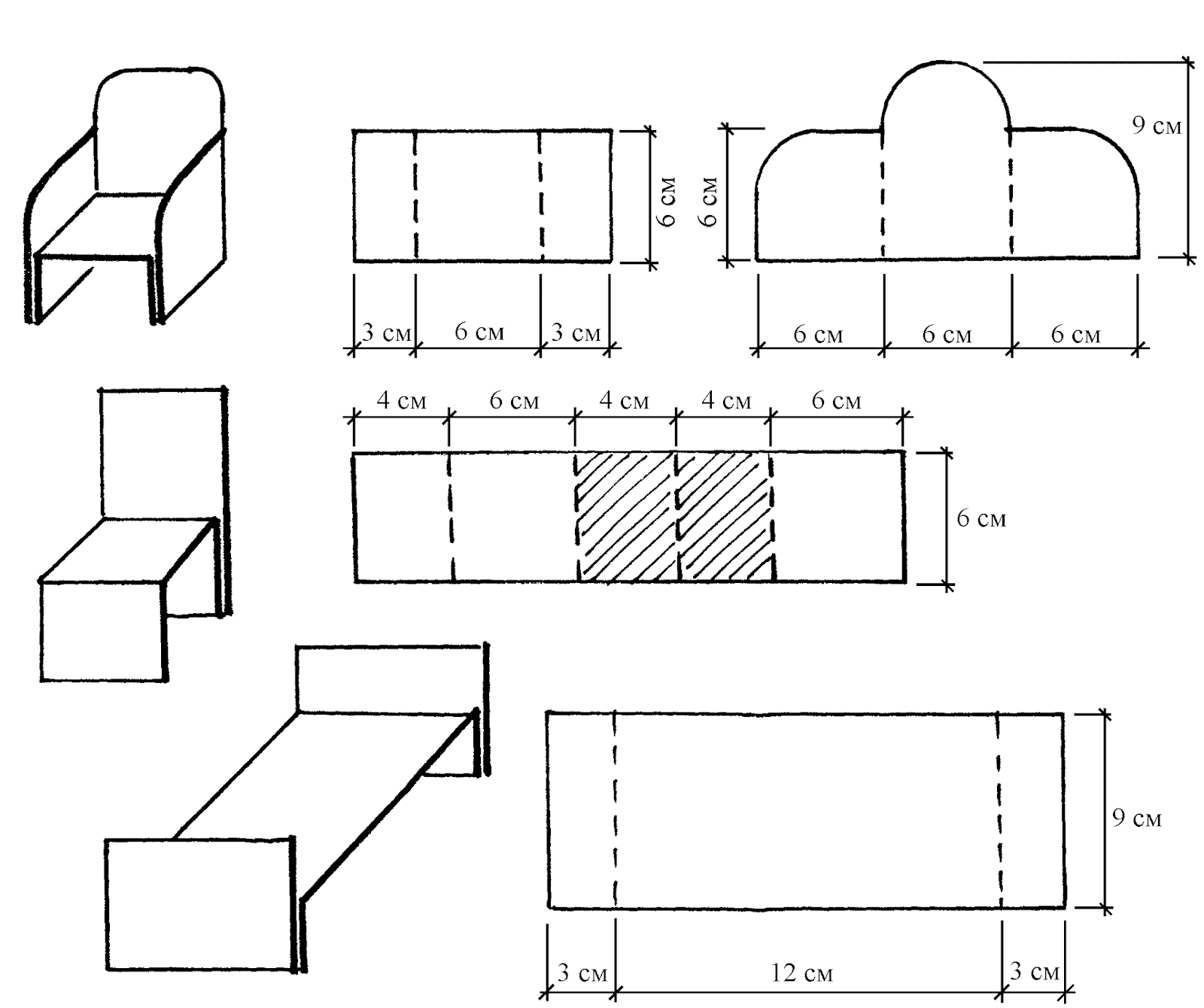 Его можно поставить:?А стул похож на деревянный ?Как ты это понял?Рассмотрите наш кабинет и рисунок на стр.38Какие предметы вы видите?Как вы думаете из каких материалов они выполнены?Чтобы нам подробнее рассмотреть предметы можно взять лупу.,Лупа –это инструмент ,при помощи которого можно рассмотреть увеличенное изображение предметов.Но так ,как у нас нет лупы мы можем сделать поисковик из бумаги.Поисковик –это рамка из бумаги для изучения изображения поверхности. На поверхности шкафа ,стульев стола ты можешь увидеть различные рисунки. Эти рисунки называются текстурой (Г)    Приём «Поиск сокровищ»Первая команда ищет изображение волшебных сокровищ на  поверхности стены.Вторая команда ищет изображения на поверхности шкафаТретья команда ищет волшебное изображение сокровищ на партах.Рассмотрите картинку в учебнике на стр.39 .Что вы можете сказатьпро узоры на предметах?Эти рисунки сделала сама природа.Практическая работа.Повторение правил по технике безопасности при работе с ножницами ,бумагой ,клеем. В рабочей тетради на стр.27раскрась мебель.В рабочей тетради на стр.нарисуй восковыми мелками текстуру на мебели.Выполни работу из бумаги. Стул.1.Подготовь рабочее место и все необходимые инструменты и материалы.2.вырежи из листа альбома длинную ровную полоску .Из неё ты сделаешь стул.   Согни полоску ,как показано на рисунке 34,придай ей форму стула.3.Соедини детали при помощи клея,как показано на рисунке.Оцените работу своего соседа по парте.Стул похож на настоящий?Его можно поставить:?А стул похож на деревянный ?Как ты это понял?Рассмотрите наш кабинет и рисунок на стр.38Какие предметы вы видите?Как вы думаете из каких материалов они выполнены?Чтобы нам подробнее рассмотреть предметы можно взять лупу.,Лупа –это инструмент ,при помощи которого можно рассмотреть увеличенное изображение предметов.Но так ,как у нас нет лупы мы можем сделать поисковик из бумаги.Поисковик –это рамка из бумаги для изучения изображения поверхности. На поверхности шкафа ,стульев стола ты можешь увидеть различные рисунки. Эти рисунки называются текстурой (Г)    Приём «Поиск сокровищ»Первая команда ищет изображение волшебных сокровищ на  поверхности стены.Вторая команда ищет изображения на поверхности шкафаТретья команда ищет волшебное изображение сокровищ на партах.Рассмотрите картинку в учебнике на стр.39 .Что вы можете сказатьпро узоры на предметах?Эти рисунки сделала сама природа.Практическая работа.Повторение правил по технике безопасности при работе с ножницами ,бумагой ,клеем. В рабочей тетради на стр.27раскрась мебель.В рабочей тетради на стр.нарисуй восковыми мелками текстуру на мебели.Выполни работу из бумаги. Стул.1.Подготовь рабочее место и все необходимые инструменты и материалы.2.вырежи из листа альбома длинную ровную полоску .Из неё ты сделаешь стул.   Согни полоску ,как показано на рисунке 34,придай ей форму стула.3.Соедини детали при помощи клея,как показано на рисунке.Оцените работу своего соседа по парте.Стул похож на настоящий?Его можно поставить:?А стул похож на деревянный ?Как ты это понял?Рассмотрите наш кабинет и рисунок на стр.38Какие предметы вы видите?Как вы думаете из каких материалов они выполнены?Чтобы нам подробнее рассмотреть предметы можно взять лупу.,Лупа –это инструмент ,при помощи которого можно рассмотреть увеличенное изображение предметов.Но так ,как у нас нет лупы мы можем сделать поисковик из бумаги.Поисковик –это рамка из бумаги для изучения изображения поверхности. На поверхности шкафа ,стульев стола ты можешь увидеть различные рисунки. Эти рисунки называются текстурой (Г)    Приём «Поиск сокровищ»Первая команда ищет изображение волшебных сокровищ на  поверхности стены.Вторая команда ищет изображения на поверхности шкафаТретья команда ищет волшебное изображение сокровищ на партах.Рассмотрите картинку в учебнике на стр.39 .Что вы можете сказатьпро узоры на предметах?Эти рисунки сделала сама природа.Практическая работа.Повторение правил по технике безопасности при работе с ножницами ,бумагой ,клеем. В рабочей тетради на стр.27раскрась мебель.В рабочей тетради на стр.нарисуй восковыми мелками текстуру на мебели.Выполни работу из бумаги. Стул.1.Подготовь рабочее место и все необходимые инструменты и материалы.2.вырежи из листа альбома длинную ровную полоску .Из неё ты сделаешь стул.   Согни полоску ,как показано на рисунке 34,придай ей форму стула.3.Соедини детали при помощи клея,как показано на рисунке.Оцените работу своего соседа по парте.Стул похож на настоящий?Его можно поставить:?А стул похож на деревянный ?Как ты это понял?Исследуют форму.Ищут необычные рисунки на предметах и находят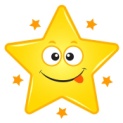 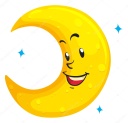 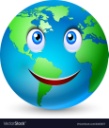 Отвечают на вопросы. ФО УчебникКлей,бумага,ножницы.Конец урока-Что нового узнал на уроке?-Какой формы сделанный тобой стул?-В свободное время рассмотри поверхности других предметов. Попробуй нарисовать их текстуру.-Что нового узнал на уроке?-Какой формы сделанный тобой стул?-В свободное время рассмотри поверхности других предметов. Попробуй нарисовать их текстуру.-Что нового узнал на уроке?-Какой формы сделанный тобой стул?-В свободное время рассмотри поверхности других предметов. Попробуй нарисовать их текстуру.-Что нового узнал на уроке?-Какой формы сделанный тобой стул?-В свободное время рассмотри поверхности других предметов. Попробуй нарисовать их текстуру.Ответы вопросыФО  звёздочки